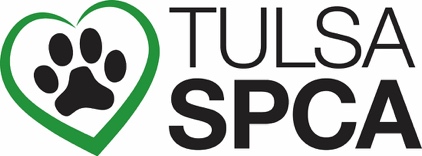 Our mission is to improve the lives of dogs and cats, and their human companions.FOR IMMEDIATE RELEASE                                                                              ContactMindy TinerTulsa SPCAExecutive Director918-428-77222910 Mohawk Blvd.mtiner@tulsaspca.orgtulsaspca.orgTULSA SPCA LEADS 2019 CLEAR THE SHELTERS EVENT WITH AREA SHELTERSMore than 23 Tulsa animal rescues, shelters participateTULSA, OKLAHOMA, AUGUST 1, 2019 – The Tulsa Society for the Prevention of Cruelty to Animals is proud to announce its involvement in the national Clear the Shelters event on Saturday, August 17, 2019, from 10 a.m. - 5 p.m. The Tulsa SPCA will adopt dogs and cats on a “name your price” system in the hopes of emptying the shelter of adoptable animals.“Our entire organization looks forward to Clear the Shelters every year. The opportunity to see kennel after kennel empty is an amazing gift,” said Tulsa SPCA Executive Director Mindy Tiner. “Knowing this is a national movement and thousands of animals across the country will find their forever homes is even more inspiring.” NBC- and Telemundo-owned stations are teaming up with hundreds of shelters across the country to host Clear the Shelters, a nationwide pet adoption drive on Saturday, August 17 to help find loving homes for animals in need. More than 250,000 pets found their forever homes on Clear the Shelter days since 2015.“Every year we have people who worry about low-cost adoptions, but we want to assure them the research shows adoption fees don’t predict better homes,” Tiner said. “We want everyone to know we still follow our normal application process.” Although adoption fees are waived for Clear the Shelters, the Tulsa SPCA spends on average $1,000 per animal to get them ready for new homes. “We appreciate when adopters choose to make a donation to help cover those costs,” Tiner said. Currently, 23 animal organizations in Northeastern Oklahoma are joining the Tulsa SPCA in Clear the Shelters. ###For a complete list of organizations participating in Clear the Shelters Day, or for links to research supporting Mindy Tiner’s quote, please visit tulsaspca.org/clear-the-shelter or contact the Tulsa SPCA at 918-428-7722.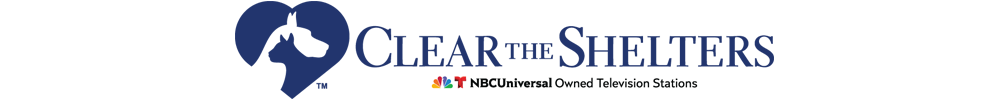 